КАРАР								ПОСТАНОВЛЕНИЕ«16» мая 2019 й. 		               №30                                      «16» мая  2019г.«Об изменении назначения нежилого здания»      В соответствии с Федеральным Законом «О введении в действие Земельного кодекса № 137-ФЗ, от 25.10.2001г., Федеральным Законом «О землеустройстве» №78-ФЗ от 18.06.2001г., Администрация сельского поселения Ключевский сельсовет муниципального района Аскинский район Республики Башкортостан ПОСТАНОВЛЯЕТ:Внести изменения назначение нежилого здания «Гараж» расположенной по адресу: РБ, Аскинский район, сельское поселение Ключевский сельсовет, село Ключи, ул.Центральная, 21, установить назначение  «Коровник» Контроль за исполнением настоящего постановления оставляю за собой.               Глава сельского поселения:                                    М.П.СелянинБАШҠОРТОСТАН РЕСПУБЛИКАҺЫАСҠЫН РАЙОНЫМУНИЦИПАЛЬ РАЙОНЫНЫҢКЛЮЧИ АУЫЛ СОВЕТЫАУЫЛ БИЛӘМӘҺЕ ХӘКИМИӘТЕ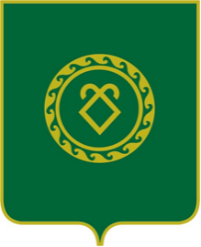 РЕСПУБЛИКА БАШКОРТОСТАНАДМИНИСТРАЦИЯСЕЛЬСКОГО ПОСЕЛЕНИЯКЛЮЧЕВСКИЙ СЕЛЬСОВЕТМУНИЦИПАЛЬНОГО РАЙОНААСКИНСКИЙ РАЙОН